Stocksbridge and Deepcar Housing Market Area Profile Summary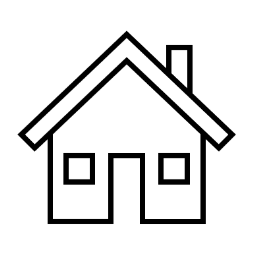 INTRODUCTION TO Housing Market Area ProfilesHousing Market Area Profiles are part of the wider Strategic Housing Market Assessment (SHMA). The SHMA tells us: About the supply and demand for different housing in the city Estimates the number of new homes that will be needed over the next 5 yearsProvides important evidence about the housing market that we can use in the development of housing and planning policies to help guide future housing deliveryThere are 13 Housing Market Area Profiles (HMAs) as part of the SHMA. These HMAs enable us to account for localised variation in: housing stock pricestenureneighbourhood conditionsRecent and current housing development in the North West HMAStocksbridge and Deepcar has seen limited new development in the last three years.  There were 39 new homes completed in 2018/19, 32 in 2019/20 and 17 in 2020/21.  The area does have large sites (10+ capacity) expected to deliver a significant number on new homes over the next 5 years, including 518 units on 5 sites that either have full planning permission but have not started, or are under construction. They are all private sites and there are no sites in the area included in Sheffield City Council’s stock increase programme.  Summary of Recommendations for developmentThe property types that are in the highest demand are:1 and 2 bed flats for sale2 ned houses for sale2 bed age friendly general needs for saleThere is additional demand for:1 and 2 bed flats for social/affordable rent1 and 2 bed specialist OPIL for sale1 bed specialist OPIL for social/affordable rent2, 3 and 4 bed houses for intermediate market2, 3 and 4 bed houses for social/affordable rentIn Depth recommendations for developmentOne and two bed homes for sale The evidence suggests a need for additional 1 & 2 bed homes for sale. Demand from moving households, newly forming households and downsizing older households is unlikely to be met by the current stock. To meet the needs of downsizers the homes should have good levels of storage space and be located in accessible neighbourhoods.Social/affordable rented housing New affordable homes are required to address the undersupply. These should be a mix of property types and sizes in order to cater for all household sizes, as the self-contained nature of the market limits opportunities to meet their needs in other HMA’s.Intermediate Housing A limited number of properties available at an intermediate tenure such as shared ownership would provide opportunities for those households who don’t currently own a property, but will struggle to afford to purchase outright.Older People In addition to age friendly general needs properties for downsizers this HMA would benefit from additional specialist older persons independent living (OPIL) housing, particularly in Deepcar. There is no extra care provision in this HMA currently and a social or mixed tenure scheme providing this type of accommodation should be considered as part of future OPIL provision.Further InformationFor further information about this or any other Housing Market Area Profile, please contact mbox_housingstrategy@sheffield.gov.uk.